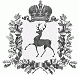 АДМИНИСТРАЦИЯ ШАРАНГСКОГО МУНИЦИПАЛЬНОГО РАЙОНАНИЖЕГОРОДСКОЙ ОБЛАСТИРАСПОРЯЖЕНИЕот 04.09.2019	N 68О создании комиссии по обследованию жилого помещенияВ соответствии с Уставом Шарангского муниципального района, в целях проведения предварительного осмотра жилого помещения, приобретаемого администрацией Шарангского муниципального района для детей-сирот:1. Создать комиссию по обследованию жилых помещений, расположенных по адресам: Нижегородская область, д. Большой Рейчваж, д.16, кв.1,д. 16, кв.2, Нижегородская область, д. Большой Рейчваж, д.13, кв.1,д. 13, кв.2 в следующем составе: Ожиганов Дмитрий Олегович – заместитель главы администрации Шарангского муниципального района,Ермолин Андрей Владимирович – заведующий отделом капитального строительства администрации Шарангского муниципального района, Баженова Светлана Владимировна – главный специалист администрации Шарангского муниципального района, Чапрасова Ольга Дмитриевна - начальник отдела приема и контроля реализации социальных гарантий ГКУ НО «УСЗН Шарангского района» (по согласованию),Закиров Дмитрий Валерьевич – дознаватель отделения надзорной деятельности и профилактической работы по Шарангскому району (по согласованию).Глава администрации	О.Л.Зыков